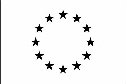 Laura CasellaProfessoressa associataInformazioni personaliDocente di Storia moderna e di genere, di Storia del Friuli e di Metodologia della ricerca storicaDipartimento di studi umanistici e del patrimonio culturale (DIUM)Università di UdinePalazzo Caiselli, Vicolo Florio, 233100 UdineTel. studio: 0432 556166 
e-mail: laura.casella@uniud.it 
https://people.uniud.it/page/laura.casella 
http://uniud.academia.edu/LauraCasella Esperienza lavorativa2005 ad oggi: professoressa associata di Storia moderna (M-STO/02)2013 ad oggi: Membro del Collegio docenti del dottorato interateneo (Università di Udine-Università di Trieste) “Storia della società, delle istituzioni e del pensiero. Dal Medioevo all’Età contemporanea”1987- 2004: ricercatrice di Storia del diritto italiano  (IUS/19) – Università degli Studi di Udine2011: professoressa invitata presso l'Ecole des Hautes Etudes en Sciences sociales (sedi di Marsiglia e Parigi) Istruzione e Formazione1985- Diploma presso la Scuola biennale di Archivistica, Paleografia e Diplomatica dell’Archivio di Stato di Trieste1983 - Laurea con una tesi in Storia delle istituzioni sociali e politiche presso la Facoltà di Sociologia di Trento Capacità e competenze personaliAltro2021 ad oggi: Coordinatrice della LM in Scienze del Patrimonio audiovisivo e dell’educazione ai MediaAttività di ricercaCoordinamento, Responsabilità scientifica di progetti di ricerca e partecipazione a progetti nazionali e internazionali (ultimi 15 anni)2006-2008: PRIN: Comunità di confine, merci, transiti, giurisdizioni e controllo delle frontiere (Coord. Scient.: Alessandro Pastore; Resp. Scient.: Mauro Ambrosoli)2007-2009: Direzione scientifica del progetto di ricerca interdisciplinare: L’ambiente politico e culturale friulano nel dibattito europeo: soggetti, luoghi, erudizione e circolazione dei saperi tra XVIII e XIX secolo. 2008-2011: Direzione scientifica (con Anna Bellavitis e Dorit Raines) del programma internazionale di ricerca dell’École française de Rome: Modèles familiaux et cultures politiques à l’epoque moderne (École française de Rome, Université Parist Ouest-Nanterre, Université de Rouen, Università di Udine, Università Ca Foscari di Venezia)2013-2015: Responsabile scientifico e Team manager del Partner Progettuale n 3 (Dipartimento di Storia e Tutela dei beni culturali dell’Università di Udine) nel progetto europeo Shared Culture, Progetto strategico per la conoscenza e la fruibilità del patrimonio culturale condiviso. Programma europeo per la Cooperazione transfrontaliera Italia-Slovenia 2007-20152016-2019: Membro dell'equipe di ricerca del progetto TAG " Transmission, Apprentissage, Genre à l'époque moderne (Normandie/Europe)2017-2021: Membro dell'equipe di ricerca Università suor Orsola Benincasa "Hospitalité et charité: les formes de l’assistance et d’intégration des migrants en Europe (XIVe-XVIIIe siècle)" nel progetto internazionale finanziato dall'Ecole française de Rome "Administrer l’étranger. Mobilités, diplomaties et hospitalité, Italie - Europe (XIVe-mi XIXe siècle)"Partecipazioni a Comitati scientificiMembro del Comitato Scientifico del Centro interdisciplinare di studi “Margini e Confini” dell’Università degli studi Suor Orsola Benincasa (Napoli)Membro del Comitato scientifico del Centro Interuniversitario per il patrimonio storico-culturale veneto, Università Ca’ Foscari, VeneziaDirettrice della collana “Strumenti di storia del Friuli” dell’Editrice universitaria udinese ForumMembro del Comitato scientifico della collana editoriale “Permensio Terrae” dell’Università degli studi di TriesteMembro del Comitato scientifico della collana “Storia. Problemi persone documenti” dell’editrice universitaria udineseForum Membro del Comitato Scientifico e responsabile per l’età moderna del progetto RegioneStoriaOnLine (Istituto regionale per la storia del movimento di liberazione nel Friuli Venezia Giulia di Trieste, in collaborazione con il Dipartimento di scienze politiche e sociali dell'Università di Trieste, finanziato dalla regione FVG)ConvegniPartecipazione a convegni e seminari di rilevanza nazionale e internazionale (ultimi 15 anni- selezione)•2008, 8-10 maggio, Venezia, Dipartimento di Studi storici, Università di Venezia, Società delle Storiche -  Centre d’Histoire Sociale et Culturelle de l’Occident – Université Paris Ouest-Nanterre, Donne a Venezia tra ‘500 e ‘700. Forme di libertà e spazi di potere Relazione: Circolazione delle idee, modelli e testi per l’educazione femminile. Il “Colloquio sopra gli studi delle donne” (1774)•2008, 18-19 febbraio, Udine, Università di Udine, Dipartimento di storia e tutela dei beni culturali Comunità di confine, merci, transiti, giurisdizioni e controllo delle frontiere (seminario conclusivo PRIN omonimo coord. naz. A. Pastore)Relazione: Nobiltà e rappresentanza sul confine: documenti del Parlamento friulano e degli Stati provinciali goriziani•2009, 16-18 luglio, Newcastle, University of Newcastle, Convegno internazionale: "Republican Exchanges, c. 1550 - c. 1850" Relazione dal titolo: Human bodies and civil bodies. Medecine and politics in the “Parallelo politico delle Repubbliche antiche e moderne” of Pompeo Caimo (1627)•2009, 13-14 novembre, Napoli, Università Suor Orsola Benincasa, Tra nazione e nazioni. Le identità politiche in Italia tra Sette e OttocentoRelazione: Un laboratorio politico di confine. La Patria del Friuli prima dell'Italia (secc. XVIII-XIX),•2011, 14 gennaio, Université Paris IV Sorbonne – Centre Roland Mousnier, Seminarire d’Histoire de la famille et de la demographie historiqueConferenza: Entre République et Empire. Confins politiques et familles de la noblesse en Frioul (XVIe-XVIIe siècles•2011, 21 gennaio, Marsiglia, EHESS, Séminaire du Centre Norbert Elias Conferenza: « Générations familiales, générations politiques : outils d'interprétation pour une histoire du politique »•2011, 10 febbraio, Grenoble, CRHIPA, Université Pierre Mendés, “Générations familiales, générations politiques”, seminario di discussione del numero monografico di Cheiron 49/2010 dedicato a Generazioni familiari, generazioni politiche, a cura di L. Casella•2012, 10-12 maggio, Roma, École française de Rome, Colloque International (ANR) La Fraternitè en action: frères de sang, frères d’armes, frères ennemis en Italie (1820-1924) Relazione.  Histoire de la famille et histoire politique. Réflexions atour d'un domaine de recherche commun •2012, 15-16 novembre, Avignone, Université d’Avignon, Colloque International, Les délibérations des assemblées d’états à l’époque moderne: Culture et pratiques d’une forme d’écrit politique (XVIe-XVIIIe siècles Partecipazione alla tavola rotonda•2013, 14-15 febbraio, Padova, VI Congresso della Società delle Storiche.Relazione: Il confine quotidiano. Scritture di donne in Friuli tra Cinque e Seicento•2015, 23 febbraio 2015, Napoli, CNR-Istituto di studi sulle società del Mediterraneo, Centro Interdisciplinare di Studi Margini e Confini – Università degli Studi Suor Orsola Benincasa, Seminario, Donne migranti e reti familiariIntervento: Famiglie e confini: alcune riflessioni•2015, 10-11 aprile, Parigi, The University of Chicago – INED (Institut National d’Études démographiques – BNF (Bibliothèque National de France)-Université Paris 8 Saint-Denis, Colloque International : Mirabeau : Culture cosmopolite, économie politique et société au XVIIIe siècle Relazione : Les Mirabeau: de l’histoire familiale à l’histoire politique•2015, 12-14 ottobre, Ferrara, Convegno internazionale di studi, Meis – Fondazione Museo Nazionale dell’Ebraismo italiano e della Shoah, Gli ebrei nella storia del Friuli Venezia Giulia. Una vicenda di lunga durataRelazione: Storia di un territorio di confine. Il Friuli veneto ed asburgico in età moderna •2015, 22-24 ottobre, Freie Universität Bozen, International Conference, Stipulatin, mediating, litigating. Negotiation  processes whitin the competing fields of Gender and PropertyRelazione: Patrimoni di confine. Trasmettere, ereditare, rivendicare beni in Friuli tra XVI e XVIII secolo•2015, 10-12 dicembre, Madrid, Casa de Velazquez, Colloque International, Formes et usages de la mémoire des révoltes et révolutions en Europe. Formas y usos de la memoria de las revueltas y revoluciones en EuropaRelazione: Mémoire de la révolte et mémoires de famille. La « crudel zobia grassa » (1511) dans les livres de famille du XVIe siècle•2016, 17 giugno, Oxford, Corpus Chrtisti College, The Idea of a life (1500-1700), One.Day Conference organised by the Centre of Early Modern Studies,Relazione : “Things worth noting down and remembering” for a woman of the sixteenth century: individual and family life in the diary of Venere Bosina•2016, 18-22 luglio, Trieste, Università di Trieste, ISCH (International Society for Cultural History) Annual Conference: Gender and Generations: Spaces, times and relationships in cultural-historical perspective. Organizzazione e coordinamento del Panel Genius Gender and Generations. The place of individuals according to medical science, political thought and social strategies (seventeenth to nineteenth centuries) e Relazione : Son of his Father or Son of his Time? Constructing the Image of Honoré-Gabriel Mirabeau in the Nineteenth Century•2017, 2-4 febbraio, Pisa, Genere e storia: nuove prospettive di ricerca, VII Congresso della SISCoordinamento del Panel La scrittura quotidiana femminile nell’Italia moderna. Gestione economica e costruzione della memoria familiare (secc. XV- XVIII) e Relazione: Faccende di donne. Trasmissione di compiti e saperi nei libri di conti e memorie di aristocratiche friulane (XVI-XVIII)•2017, 10 febbraio, Caen, Université de Caen, Ciclo di seminari: Lignages et pouvoirs dans l’Empire Ibérique, XVe –XVIIIe siècles. Conferenza: Entre Venise et l’Empire. La noblesse du Frioul et les opportunités de la frontière  à l’Epoque modern.•2017, 30 marzo – 2 aprile, Chicago, Annual Meeting Renaissance Society of AmericaRelazione: Women’s everyday writing in north-eastern Italy from the 16th to the 17th centuries•2017, 27-28 aprile, Uppsala, University of Uppsala, Meeting Project; Producing Change: Gender and Work in Early Modern Europe. Data Calibration Workshop: Producing Templates for Extracting Data by Source TypeRelazione:Women’s everyday writing in north-eastern Italy (16th- 18th centuries)•2017,  26-27 maggio, Freie Universität Bozen,  Internationaler Workshop | Seminario internazionale Vermögen als Beziehungsmedium – Recht und Praxis in sozialen und rechtlichen Übergangsräumen Beni come veicolo di relazioni sociali – diritto e prassi in spazi di transizioneRelazione: La nobiltà e i suoi beni. Sistemi giuridici, relazioni politiche, pratiche sociali nel Friuli veneto e asburgico: un quadro d'insieme e alcuni casi | Der Adel und seine Güter. Rechtssysteme, politische Beziehungen und soziale Praxis im venezianischen und habsburgischen Friaul: Zusammenschau und Fallgeschichten•2017, 1-2 dicembre, London, The Italian Cultural Institute, ASMI (Association for the study of Modern Italy), Annual Conference : The Culture and Politics of the Italian Family from the 19th to the 21th century Relazione: Gorizia, the 1960s: home movies, stories of families on Italy’s eastern border•2018, 17-23 giugno, Chambon sur Lignon, Ecrire les sciences humaines et sociales. Réflexion théorique et ateliers pratiques.  Relazione dal titolo : Le film de famille. Récit par images, source pour l’histoire.•2018, 22 settembre, Mantova, Lectio Magistralis Premio “Cesare Mozzarelli »:  La famiglia aristocratica: una storia del potere, una storia domestica•2019, 28-30 maggio, Pavia, Convegno Internazionale, Scriver dei figli: lettere di genitori “eccellenti” tra la fine del Medioevo e l’Età moderna (XV-XVIII secolo)Relazione: Il peso della casa: formazione e costruzione dei ruoli sociali di figli e figlie nelle lettere dell’aristocrazia friulana (secc. XVI-XVIII)•2019, 18 giugno, Rouen, Journée d’études du Projet TAG du GRR Culture et Société en Normandie, Transmission-Apprentissage-Genre à l’époque moderne (Normandie/Europe)Relazione : Savoirs pratiques. Savoir et savoir administrer dans les écritures quotidiennes de femmes (Frioul, XVIIe-XVIIIe siècle)•2019, 10-11 ottobre, Mantova, Convegno internazionale, L’impero di Carlo V e la geopolitica degli stati italiani nel quinto centenario dell’elezione imperiale (1519-2019)Relazione: “Definire le intricate e molteplici controversie tra la Repubblica di Venezia e la Casa d’Austria”. Il confine orientale e l’opera del giurista Giacomo Florio all’epoca di Carlo V•2021, 13-15 aprile, Annual Meeting Renaissance Society of America (virtual)Relazione: Models of female education and household management: noble women in a rural context (Friuli secc. XVII-XVIII)•2021, 20-21 maggio, X Biennale storica istriana (virtual), Corpus, carnalitas…corpo e cororeità nella storia dell’area adriaticaRelazione: I corpi dei familiari. Saperi medici e pratiche di cura nelle case aristocratiche friulane (XVII-XVIII secc.) •2021, 11 ottobre, Napoli, Università Suor Orsola Benincasa, Giornata internazionale di studi, Patrimoni di carta. Reti di ricerca tra Napoli e l’EuropaRelazione: Patrimoni di carta: accumulazione dei saperi, rappresentazione sociale e trasmissione culturale nell’Europa mediterranea (XVII-XIX secc.) Il progetto e la rete di ricerca•2022, 5 maggio: Udine, Università di Udine, ciclo di conferenze I Florio e il FriuliRelazione: Giacomo Florio. Il posto di un giurista cinquecentesco nella storia della famiglia e nella storia del FriuliAutorizzo il trattamento dei miei dati personali ai sensi dell’art. 13 D. Lgs. 30 giugno 2003 n°196 – “Codice in materia di protezione dei dati personali” e dell’art. 13 GDPR 679/16 – “Regolamento europeo sulla protezione dei dati personali"Data, 13.05.2023MadrelinguaitalianoingleseB2franceseB2